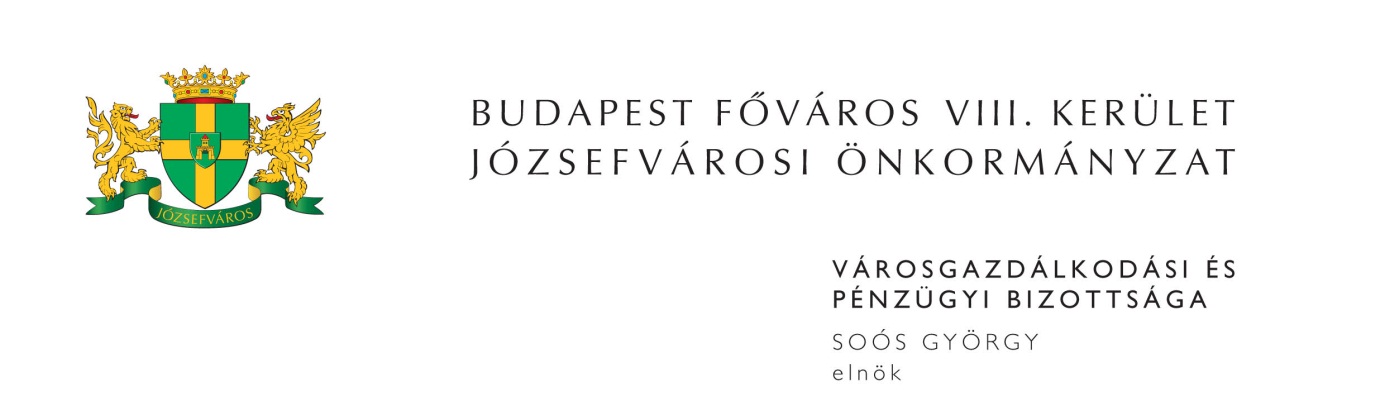 M E G H Í V ÓBudapest Józsefvárosi Önkormányzat Városgazdálkodási és Pénzügyi Bizottsága2016. évi 33. rendes ülését2016. október 17-én (hétfő) 1300 órárahívom össze.A Városgazdálkodási és Pénzügyi Bizottság ülését a Józsefvárosi Polgármesteri HivatalIII. 300-as termében (Budapest VIII., Baross u. 63-67.) tartja.Napirend1. Közbeszerzések(írásbeli előterjesztés)Javaslat az „Irodatechnikai berendezések bérlése, teljes körű karbantartása és az ezekhez kapcsolódó szoftver bérlése” tárgyú közbeszerzési eljárás megindítására (PÓTKÉZBESÍTÉS)Előterjesztő: dr. Balla Katalin - a Jegyzői Kabinet vezetőjeJavaslat a „Józsefvárosi Önkormányzat részére 3 db gépjármű beszerzése” tárgyú közbeszerzési eljárás megindítására (PÓTKÉZBESÍTÉS)Előterjesztő: dr. Bojsza Krisztina - a Humánszolgáltatási Ügyosztály vezetője2. Gazdálkodási Ügyosztály Előterjesztő: dr. Galambos Eszter - ügyosztályvezető(írásbeli előterjesztés)Javaslat közterület-használati kérelmek elbírálására Javaslat a 20 napos karácsonyi-szilveszteri ajándék és fenyőfa árusítási helyszínek kijelölésére Javaslat a Futureal New Ages Ingatlanfejlesztő Kft. gépjármű-elhelyezési kötelezettségének telken kívüli teljesítésére (PÓTKÉZBESÍTÉS)Tulajdonosi hozzájárulás a Budapest VIII. kerület, Őr utcát, József utcát és Tolnai Lajos utcát érintő, 10 kV-os földkábel rekonstrukciójához Javaslat a Józsefvárosi Gazdálkodási Központ Zrt.-vel megállapodás megkötésére 3. Józsefvárosi Gazdálkodási Központ Zrt.Előterjesztő: Farkas Örs - vagyongazdálkodási igazgató(írásbeli előterjesztés)Javaslat gépkocsi-beálló bérbeadására Javaslat gépkocsi-beálló bérbeadására ………………….. bérbevételi kérelme a Budapest VIII. kerület, Baross u. 86. (Szűz utcai bejárat) szám alatti, üres, önkormányzati tulajdonú, nem lakás céljára szolgáló helyiség bérbeadása vonatkozásában A MENTA TRIO Kft. bérbevételi kérelme a Budapest VIII. kerület, Bacsó Béla u. 10-12. szám alatti, üres, önkormányzati tulajdonú, nem lakás céljára szolgáló helyiség bérbeadása vonatkozásában …………………. magánszemély bérbevételi kérelme a Budapest VIII. kerület, Magdolna u. 42. szám alatti, üres, önkormányzati tulajdonú, nem lakás céljára szolgáló helyiség vonatkozásában A Budapest VIII. kerület, Üllői út 50. szám alatti, földszinti, határozott időre szóló bérleti joggal terhelt helyiség elidegenítése A Budapest VIII. kerület, Népszínház utca 43. szám alatti, földszinti, 35069/0/A/4 helyrajzi számú egyéb helyiség elidegenítése Javaslat digitális kaputelefon rendszerek kiépítésére a Budapest VIII. kerületben 4. Zárt ülés keretében tárgyalandó előterjesztések(írásbeli előterjesztés)Javaslat a Budapest VIII. kerület, Dankó utca 29. pinceszinti garázs ingatlanra vonatkozó elővásárlási jogról való lemondásraElőterjesztő: dr. Galambos Eszter - a Gazdálkodási ügyosztály vezetőjeJavaslat egy darab közszolgálati célra kijelölt lakás bérbeadására a Napraforgó Egyesített Óvoda dolgozója részére Előterjesztő: Farkas Örs - a Józsefvárosi Gazdálkodási Központ Zrt. vagyongazdálkodási igazgatójaMegjelenésére feltétlenül számítok. Amennyiben az ülésen nem tud részt venni, kérem, azt írásban (levélben, elektronikus levélben) jelezni szíveskedjen Soós György bizottsági elnöknek legkésőbb 2016. október 17-én az ülés kezdetéig. Budapest, 2016. október 12.	Soós György s.k.	elnök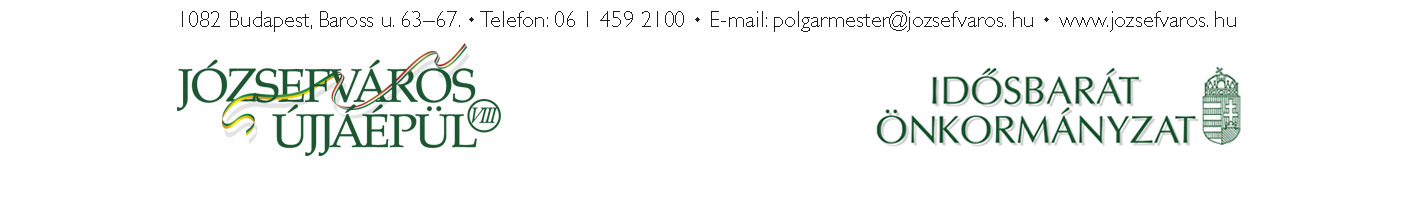 2